ЧЕРКАСЬКА МІСЬКА РАДА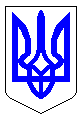 ЧЕРКАСЬКА МІСЬКА РАДАВИКОНАВЧИЙ КОМІТЕТРІШЕННЯВід 27.03.2018 № 195Про внесення змін до рішення виконавчого комітету від 25.07.2017 №780 «Про керівника робіт, штаб та спеціальну комісію з ліквідації  наслідків надзвичайних ситуацій місцевого рівня» Відповідно до пункту 3 статті 36 Закону України «Про місцеве самоврядування в Україні», статей 19, 75, 76 Кодексу цивільного захисту України, пунктів 39, 40 «Положення про єдину державну систему цивільного захисту», затвердженого постановою Кабінету Міністрів України від 09.01.2014 № 11, постанови Кабінету Міністрів України від 14.06.2002 № 843 «Про затвердження Загального положення про спеціальну Урядову комісію з ліквідації надзвичайних ситуацій техногенного та природного характеру і Загального положення про спеціальну комісію з ліквідації надзвичайних ситуацій техногенного та природного характеру регіонального, місцевого та об’єктового рівня», наказу Міністерства внутрішніх справ України від 26.12.2014 № 1406 «Про затвердження Положення про штаб з ліквідації наслідків надзвичайної ситуації та Видів оперативно-технічної і звітної документації штабу з ліквідації наслідків надзвичайної ситуації», зареєстрованого в Міністерстві юстиції України 16.01.2015 за № 47/26492, розпоряджень обласної державної адміністрації від 07.07.2017 № 377 «Про керівника робіт та штаб з ліквідації наслідків надзвичайних ситуацій регіонального рівня» та від 23.06.2017 № 356 «Про спеціальну комісію з ліквідації наслідків надзвичайних ситуацій техногенного та природного характеру регіонального рівня в області», розпорядження міського голови від 21.02.2018 № 37-р «Про виконання обов’язків міського голови, секретаря міської ради, заступників міського голови з питань діяльності виконавчих органів ради в період їх відсутності, та про розподіл обов’язків» з метою забезпечення безпосередньої організації і координації аварійно-рятувальних          та інших невідкладних робіт з ліквідації наслідків надзвичайних ситуацій місцевого рівня виконавчий комітет Черкаської міської радиВИРІШИВ:1. Внести зміни до рішення виконавчого комітету від 25.07.2017 №780 «Про керівника робіт, штаб та спеціальну комісію з ліквідації  наслідків надзвичайних ситуацій місцевого рівня» і пункт 1. викласти в наступній редакції:«1. Призначити Волошина Ігора Володимировича, заступника міського голови з питань діяльності виконавчих органів ради, керівником робіт з ліквідації наслідків надзвичайної ситуації, у разі виникнення надзвичайної ситуації місцевого рівня».2. Контроль за виконанням рішення покласти на міського                          голову Бондаренка А.В.Міський голова 								А.В. Бондаренко